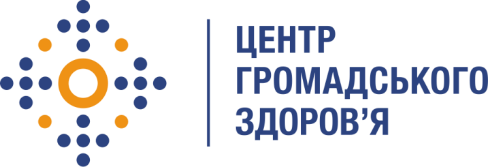 Державна установа
«Центр громадського здоров’я Міністерства охорони здоров’я України» оголошує конкурс на відбір фахівця з фармменеджменту та управління запасами (за напрямом логістика)Назва позиції: фахівець з фармменеджменту та управління запасами (за напрямом логістика)Інформація щодо установи:Головним завданнями Державної установи «Центр громадського здоров’я Міністерства охорони здоров’я України» (далі – Центр) є діяльність у сфері громадського здоров’я. Центр виконує лікувально-профілактичні, науково-практичні та організаційно-методичні функції у сфері охорони здоров’я з метою забезпечення якості лікування хворих на cоціально-небезпечні захворювання, зокрема ВІЛ/СНІД, туберкульоз, наркозалежність, вірусні гепатити тощо, попередження захворювань в контексті розбудови системи громадського здоров’я. Центр приймає участь в розробці регуляторної політики і взаємодіє з іншими міністерствами, науково-дослідними установами, міжнародними установами та громадськими організаціями, що працюють в сфері громадського здоров’я та протидії соціально небезпечним захворюванням. Центр залучений до реалізацій заходів для запобігання виникненню та поширенню, локалізацію та ліквідацію спалахів, епідемій та пандемій гострої респіраторної респіраторної хвороби COVID-19, спричиненої коронавірусом SARS-CoV-2.Основні обов'язки:1. Взаємодія з державними органами та громадськими організаціями з усіх питань, пов'язаних з процесом постачання лікарських засобів, медичних виробів, обладнання, імунобіологічних препаратів тощо (далі – товари), що надходять як гуманітарна/благодійна допомога для запобігання виникненню та поширенню, локалізації та ліквідації спалахів, епідемій та пандемій гострої респіраторної хвороби COVID-19, спричиненої коронавірусом SARS-CoV-2, включно з розрахунком обсягів витрат на забезпечення логістичних послуг, веденням документації, необхідної для дистрибуції зазначених товарів, збором необхідних даних для доставки (адреси, контактні особи тощо).2. Взаємодія з виробниками/постачальниками товарів, координація та контроль за своєчасним постачанням товарів.3. Супровід укладення та моніторинг виконання умов договорів. Листування з постачальниками. 4. Взаємодія з кінцевими набувачами в регіонах, формування та контроль виконання планів поставок, з урахуванням можливостей регіональних складів.5. Перегляд та приймання від постачальника документів про відвантаження.6. Надання допомоги постачальнику чи виробнику, за необхідності, для процесу митного оформлення. 7. Організація процесу та, за необхідності, участь в інвентаризації товару.8. Ініціювання процесу доставки товарів до регіонів, надання відповідним фахівцям всієї необхідної документації для забезпечення доставки товарів до кінцевих набувачів. Моніторинг процесу доставки.10. Контроль за рівнем запасів лікарських засобів і медичних виробів на центральному складі.11. Ведення документації з постачання ліків та медичних виробів.12. Робота з рекламацією.Професійні та кваліфікаційні вимоги:Вища освіта (освіта за напрямом підготовки «Медицина», спеціальністю «Фарамація» або «Лікувальна справа» буде перевагою).Знання міжнародних правил торгівлі і транзиту товарів Інкотермс - бажано.Досвід роботи з обліково-звітною інформацією.Знання українського законодавства у сфері публічних закупівель – бажано.Розуміння механізму закупівель, планування та бюджетування.Впевнений користувач пакету програм Office, Excel.Вільне володіння українською, базове — англійською мовою.Високий рівень мотивації та активна громадянська позиція.Відмінні аналітичні та організаційні навички.Уміння виявляти потенційні можливості та мінімізувати ризики.Навички ведення переговорів для досягнення оптимальних рішень та збереження довготривалих відносин з постачальниками.Резюме мають бути надіслані електронною поштою на електронну адресу: vacancies@phc.org.ua. В темі листа, будь ласка, зазначте номер та назву вакансії: «521 - 2021 консультант фахівець з фармменеджменту та управління запасами (за напрямом логістика).Термін подання документів – до 26 листопада  2021 року реєстрація документів  завершується о 18:00За результатами відбору резюме успішні кандидати будуть запрошені до участі у співбесіді. У зв’язку з великою кількістю заявок, ми будемо контактувати лише з кандидатами, запрошеними на співбесіду. Умови завдання та контракту можуть бути докладніше обговорені під час співбесіди.Державна установа «Центр громадського здоров’я Міністерства охорони здоров’я України» залишає за собою право повторно розмістити оголошення про вакансію, скасувати конкурс на заміщення вакансії, запропонувати посаду зі зміненими обов’язками чи з іншою тривалістю контракту.